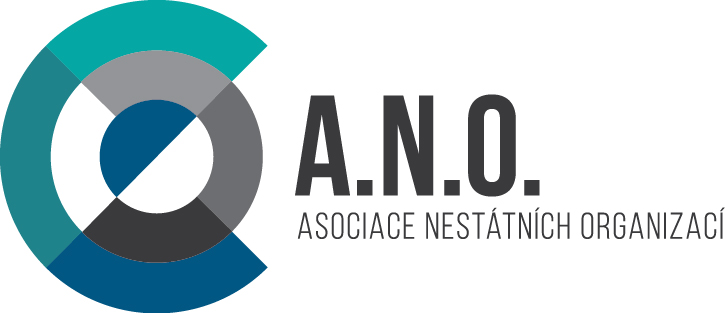 ČLENOVÉ sekce drogových služeb ve vězení:OrganizaceProgramCPPT Plzeň o.p.s.Drogové poradenství ve vězniciSANANIM z.ú.Centrum pro osoby v konfliktu se zákonemSpolečnost Podané ruce o.p.s.Centrum poradenských služeb ve vězení a po výstupuPráce s klienty v konfliktu se zákonem, Olomouc